На основу члана 67. став 3. Закона о основама система обра- зовања и васпитања („Службени гласник РС”, бр. 88/17, 27/18 – др. закон, 10/19, 6/20 и 129/21) и члана 17. став 4. и члана 24. Зако- на о Влади („Службени гласник РС”, бр. 55/05, 71/05 – исправка, 101/07, 65/08, 16/11, 68/12 – УС, 72/12, 7/14 – УС, 44/14 и 30/18– др. закон),Министар просвете, науке и технолошког развоја доносиПРАВИЛНИК o допуни Правилника о плану и програму наставе и учења стручних предмета средњег стручног образовања у подручју рада Трговина, угоститељство и туризамЧлан 1.У Правилнику о плану и програму наставе и учења стручних предмета средњег стручног образовања у подручју рада Тргови- на, угоститељство и туризам („Службени гласник РС – Просвет- ни гласник”, бр. 10/20, 14/20 и 13/21), део: „ПЛАН И ПРОГРАМ НАСТАВЕ И УЧЕЊА ЗА ОБРАЗОВНИ ПРОФИЛ ТУРИСТИЧ-КО-ХОТЕЛИЈЕРСКИ ТЕХНИЧАР”, после програма предмета:„ПРАВО У ТУРИЗМУ”, додаје се програм матурског испита за образовни профил туристичко-хотелијерски техничар, који је од- штампан уз овај правилник и чини његов саставни део.Члан 2.Овај правилник ступа на снагу осмог дана од дана објављи- вања у „Службеном гласнику Републике Србије – Просветном гла- снику”.ПРОГРАМ МАТУРСКОГ ИСПИТАЗА ОБРАЗОВНИ ПРОФИЛ ТУРИСТИЧКО-ХОТЕЛИЈЕРСКИ ТЕХНИЧАРЦИЉ МАТУРСКОГ ИСПИТАМатурским испитом проверава се да ли је ученик, после за- вршеног образовања за образовни профил туристичко-хотелијер- ски техничар, стекао стручне компетенције прописане Стандардом квалификације – туристичко-хотелијерски техничар („Службени гласник РС – Просветни гласник”, број 6/18).СТРУКТУРА МАТУРСКОГ ИСПИТАМатурски испит за ученике који су стекли образовање по плану и програму наставе и учења за образовни профил туристич- ко-хотелијерски техничар, састоји се из три дела:испит из матерњег језика1 и књижевности;испит за проверу стручно–теоријских знања;матурски практични рад.ПРИРУЧНИК О ПОЛАГАЊУ МАТУРСКОГ ИСПИТАМатурски испит спроводи се у складу са овим Правилником и Приручником о полагању матурског испита за образовни профил туристичко-хотелијерски техничар (у даљем тексту: Приручник).Приручник израђује Завод за унапређивање образовања и ва- спитања – Центар за стручно образовање и образовање одраслих (у даљем тексту: Центар) у сарадњи са тимом наставника из школа у којима се реализује овај образовни профил.Приручником се утврђују:посебни предуслови за полагање и спровођење матурског испита;збирка теоријских задатака за матурски испит;листа радних задатака и комбинација, стандардизовани рад- ни задаци и обрасци за оцењивање;начини организације и реализације свих делова у оквиру матурског испита.Центар припрема Приручник и објављује га на званичној ин- тернет страници Завода за унапређивање образовања и васпитања.ПРЕДУСЛОВИ ЗА ПОЛАГАЊЕ МАТУРСКОГ ИСПИТАУченик полаже матурски испит у складу са законом. Матур- ски испит може да полаже ученик који је завршио четири разреда средњег образовања по плану и програму наставе и учења за обра- зовни профил туристичко-хотелијерски техничар.У Приручнику су утврђени посебни предуслови за полагање матурског испита у складу са планом и програмом наставе и учења.ОРГАНИЗАЦИЈА МАТУРСКОГ ИСПИТАМатурски испит спроводи се у школи и просторима где се налазе радна места и услови за реализацију матурског практичног рада за које се ученик образовао у току свог школовања. Матурски––––––––1	Под матерњим језиком подразумева се српски језик, односно језик националне мањине на коме је ученик стекао образовање.испит се организује у школама у три испитна рока која се реализу- ју у јуну, августу и јануару.За сваког ученика директор школе одређује менторе. Менто- ри су наставници стручних предмета који су обучавали ученика у току школовања. Они помажу ученику у припремама за полагање испита за проверу стручно-теоријских знања и матурског практич- ног рада.У оквиру периода планираног планом и програмом наставе и учења за припрему и полагање матурског испита, школа организу- је консултације и додатну припрему ученика за полагање испита, обезбеђујући услове у погледу простора, опреме и временског ра- спореда.Матурски испит за ученика може да траје највише четири дана. У истом дану ученик може да полаже само један део матур- ског испита.За сваки део матурског испита директор школе именује стручну испитну комисију, коју чине три члана, као и њихове за- мене. Сваки део матурског испита се оцењује и на основу тих оце- на утврђује се општи успех на матурском испиту.Сагласност на чланство представника послодаваца у коми- сији, на предлог школа, даје Унија послодаваца Србије односно Привредна комора Србије односно одговарајуће стручно удруже- ње или комора у сарадњи са Центром. Базу података о члановима испитних комисија – представницима послодаваца води Центар.ИСПИТ ИЗ МАТЕРЊЕГ ЈЕЗИКА И КЊИЖЕВНОСТИЦиљ испита је провера језичке писмености, познавања књи- жевности као и опште културе. Испит из матерњег језика и књи- жевности полаже се писмено.На испиту ученик обрађује једну од четири понуђене теме. Ове теме утврђује Испитни одбор школе, на предлог стручног већа наставника матерњег језика и књижевности.Испит из матерњег језика и књижевности траје три сата.Оцену писаног рада утврђује испитна комисија за матерњи језик и књижевност коју чине три наставника матерњег језика и књижевности. Сваки писани састав прегледају сва три члана ко- мисије и изводе јединствену оцену на основу појединачних оцена сваког члана.ИСПИТ ЗА ПРОВЕРУ СТРУЧНО–ТЕОРИЈСКИХ ЗНАЊАЦиљ овог дела матурског испита је провера стручно–теориј- ских знања неопходних за обављање послова и задатака за чије се извршење ученик оспособљава током школовања. На испиту се проверавају знања која се стичу из предмета:Агенцијско и хотелијерско пословањеИсторија уметностиТуристичка географијаМаркетинг у туризму и угоститељствуИспит се полаже писмено, решавањем теста за проверу стручно-теоријских знања, који садржи до 50 задатака, а вреднује се са укупно 100 бодова.Бодови се преводе у успех. Скала успешности је петостепена.Тест и кључ за оцењивање теста припрема Центар, на основу збирке теоријских задатака за матурски испит и доставља га шко- лама.Тест садржи познате задатке објављене у збирци (75 бодова) и делимично измењене задатке из збирке (25 бодова).Тест који ученици решавају садржи задатке којима се испи- тује достигнутост исхода учења прописаних планом и програмом наставе и учења за образовни профил туристичко-хотелијерски техничар. Тестови су конципирани тако да обухватају све нивое знања и све садржаје који су процењени као темељни и од суштин-ског значаја за обављање послова и задатака у оквиру занимања као и за наставак школовања у матичној области.Комисију за преглед тестова чине три наставника стручних предмета.МАТУРСКИ ПРАКТИЧНИ РАДЦиљ матурског практичног рада је провера стручних компе- тенција туристичко-хотелијерског техничара прописаних Стандар- дом квалификације за образовни профил.На матурском практичном раду ученик извршава два радна задатка којим се проверавају прописане компетенције.За проверу прописаних компетенција утврђује се листа стан- дардизованих радних задатака. Листа стандардизованих радних задатака, критеријуми и обрасци за оцењивање саставни су део Приручника.Од стандардизованих радних задатака сачињава се одговара- јући број комбинација радних задатака за матурски практични рад. Листе стандардизованих радних задатака, комбинације, критерију- ми и обрасци за оцењивање саставни су део Приручника.На основу листе комбинација из Приручника, школа формира школску листу комбинација у сваком испитном року. Број комби- нација у школској листи мора бити најмање за 10% већи од броја ученика у одељењу који полажу матурски практичан рад. Ученик извлачи комбинацију радних задатака на дан полагања матурског практичног рада.Сваки радни задатак може да се оцени са највише 100 бодова. Оцену о стеченим прописаним компетенцијама које се прове- равају у оквиру матурског практичног рада, даје испитна комисија коју чине два наставника ужестручних предмета, од којих је један председник комисије, и представник послодаваца, стручњак у да-тој области рада.Сваки члан испитне комисије у свом обрасцу за оцењивање радног задатка утврђује укупан број бодова које ученик остварује извршењем задатка. На основу појединачног бодовања свих чла- нова комисије утврђује се просечан број бодова за задатак.Ако је просечни број бодова на појединачном радном задат- ку, који је кандидат остварио његовим извршењем, мањи од 50, сматра се да кандидат није показао компетентност. У овом случају оцена успеха на матурском практичном раду је недовољан (1).Када кандидат оствари просечних 50 и више бодова по сваком радном задатку, бодови се преводе у успех према следећој скали:УСПЕХ НА МАТУРСКОМ ИСПИТУНакон реализације појединачних делова матурског испита ко- мисија утврђује и евидентира успех ученика.На основу резултата свих појединачних делова Испитни од- бор утврђује општи успех ученика на матурском испиту.Општи успех на матурском испиту исказује се једном оценом као аритметичка средња вредност оцена добијених на појединач- ним деловима матурског испита у складу са законом.Ученик је положио матурски испит ако је из свих појединач- них делова матурског испита добио позитивну оцену.Ученик који је на једном или два појединачна дела матурског испита добио недовољну оцену упућује се на полагање поправног или поправних испита.ДИПЛОМА И УВЕРЕЊЕУченик који је положио матурски испит, стиче право на из- давање Дипломе о стеченом средњем образовању за одговарајући образовни профил.Уз диплому ученик добија и Уверење о положеним испитима у оквиру савладаног програма за образовни профил.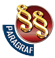 ПРАВИЛНИКО ДОПУНИ ПРАВИЛНИКА О ПЛАНУ И ПРОГРАМУ НАСТАВЕ И УЧЕЊА СТРУЧНИХ ПРЕДМЕТА СРЕДЊЕГ СТРУЧНОГ ОБРАЗОВАЊА У ПОДРУЧЈУ РАДА ТРГОВИНА, УГОСТИТЕЉСТВО И ТУРИЗАМ ("Сл. гласник РС - Просветни гласник", бр. 2/2022)Укупан број бодова остварен на тестуУСПЕХдо 50недовољан (1)50,5–63довољан (2)63,5–75добар (3)75,5–87врло добар (4)87,5–100одличан (5)УКУПАН БРОЈ БОДОВАУСПЕХ0–99недовољан (1)100–125довољан (2)126–151добар (3)152–177врло добар (4)178–200одличан (5)